市民への福祉意識高揚・啓発を図るために実施しました。11/1の健康福祉まつりで入賞作成を決定しました。～標語の部～　　応募数　　315点最優秀賞さしのべる　その手愛の手　みんなの手　　　　ミサ優秀賞　拡げよう　福祉と愛の　大きな輪　　矢口　優しさの　手をさしのべて　つなぐ明日　　烏山中学校2年　　手助けは　いつでもどこでも　だれにでも　　南那須中学校1年　　地域との　身近な関わり　ボランティア南那須中学校３年　　ささえあう　みんなが楽しく　くらす町荒川小学校４年　　～ポスターの部～　　応募数34点最優秀賞　烏山小学校6年　　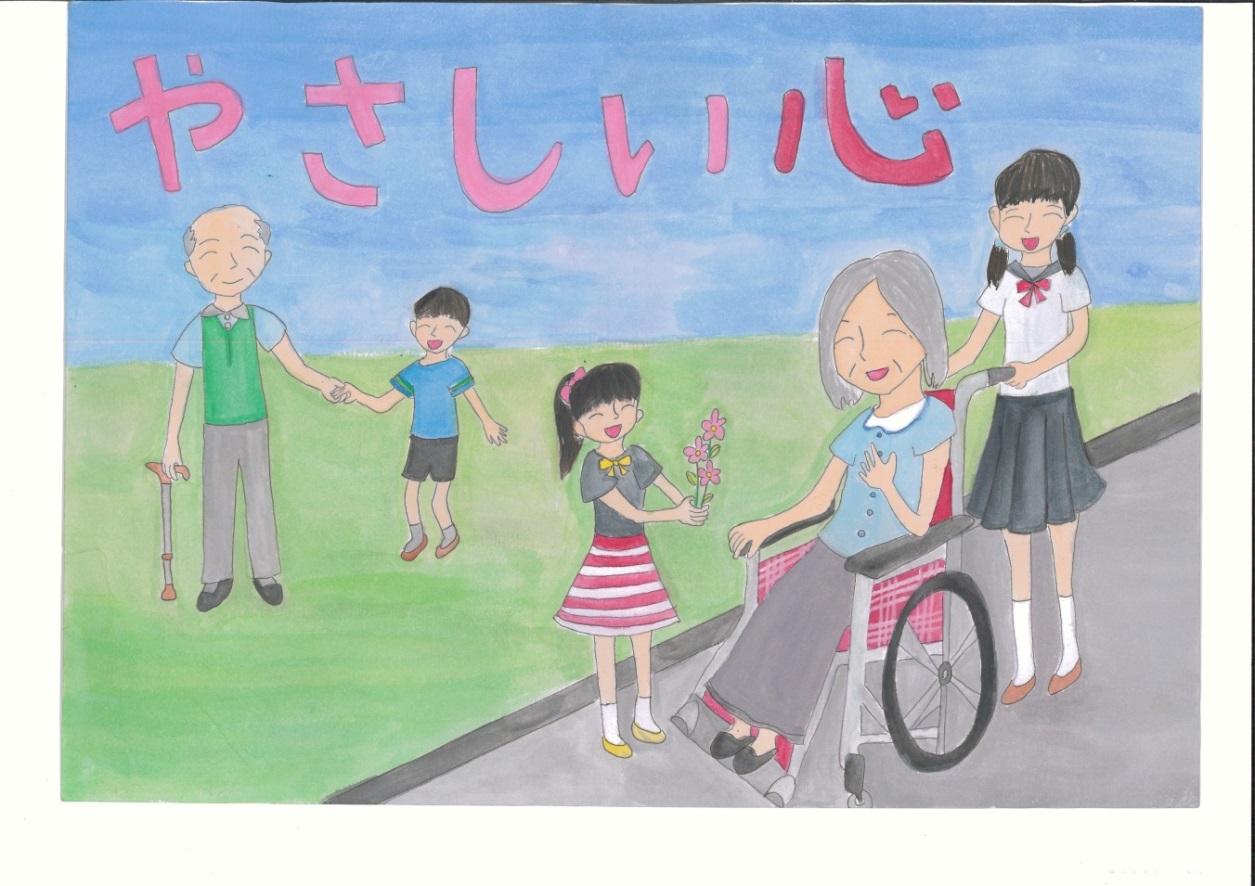 優秀賞烏山中学校3年　　　境小学校6年　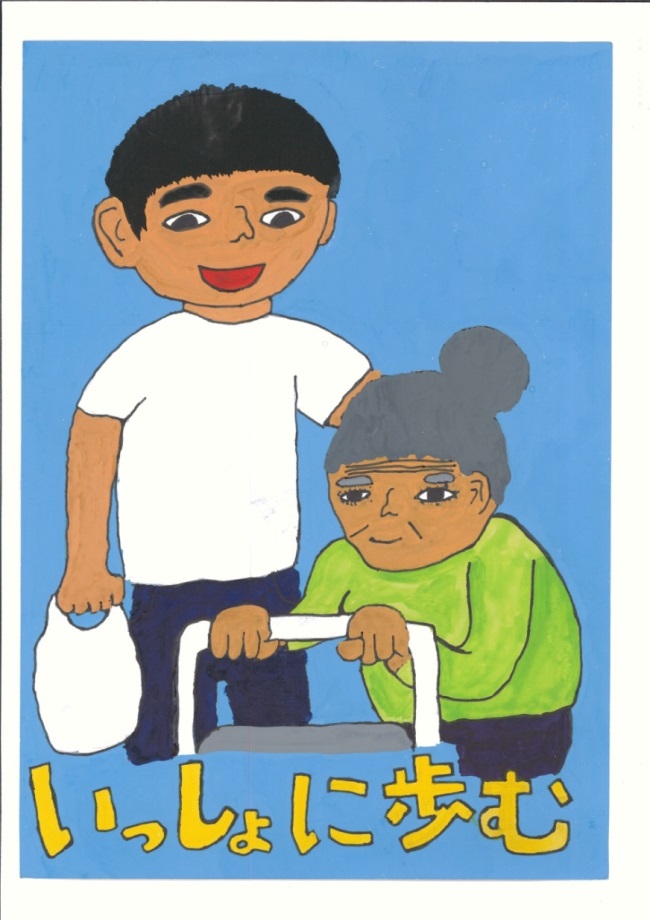 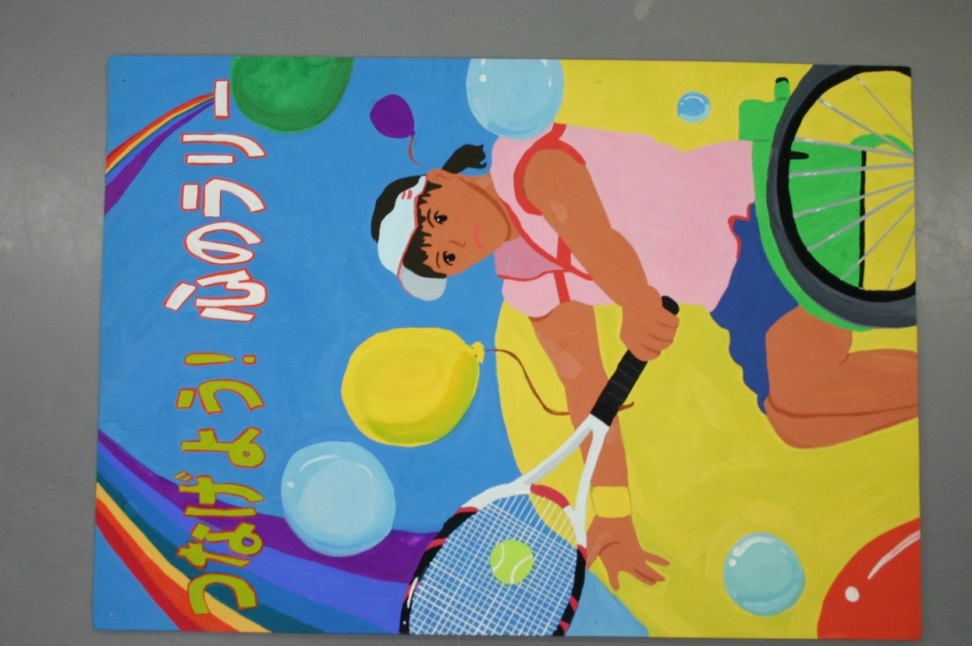 